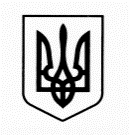 ЛЬВІВСЬКА ОБЛАСНА ВІЙСЬКОВА АДМІНІСТРАЦІЯБЕРЕГІВСЬКИЙ ЗАКЛАД ЗАГАЛЬНОЇСЕРЕДНЬОЇ ОСВІТИ  І-ІІ СТУПЕНІВМОСТИСЬКОЇ МІСЬКОЇ РАДИ ЛЬВІВСЬКОЇ ОБЛАСТІКод ЄДРПОУ 22365038,  81334, Львівська обл., Яворівський р-н., с.Берегове, вул..Миру 113    тел. (234) 3-34-48, e-mail beregove1@ukr.net                                                       Н А К А З08.11.2023                                с. Берегове                                 № 64-оПро внесення змін до наказу №58-о від 19.09.2023року    Відповідно до Законів України «Про освіту» (ст. 50), «Про дошкільну освіту» (ст. 32), «Про повну загальну середню освіти» (ст.48), «Про запобігання корупції», наказу Міністерства освіти і науки України від 09 вересня 2022 року №805 «Про затвердження  Положення про атестацію педагогічних працівників», у зв’язку з надходженням  до комісії і рівня заяви про позачергову атестацію  соціального педагога Куцериб Марії Михайлівни  і задля уникнення конфлікту інтересів  НАКАЗУЮ:1.Внести зміни до складу комісії І рівня:    1.1.Вивести зі складу комісії Куцериба Валерія Васильовича.    1.2.Головою атестаційної комісії призначити  заступницю директора Скабару Оксану Василівну.    1.3. Секретарем атестаційної комісії  призначити вчительку української мови і  літератури Ящишин Романію Іванівну.    1.4.Увести до складу  комісії вчительку початкових класів Антоник Любов Василівну.2.Контроль за виконанням наказу залишаю за собою.                            Директор                                     Валерій КуцерибЗ наказом ознайомлені:                                         Оксана Скабара                                                                                 Романія Ящишин                                                                                 Любов Антоник